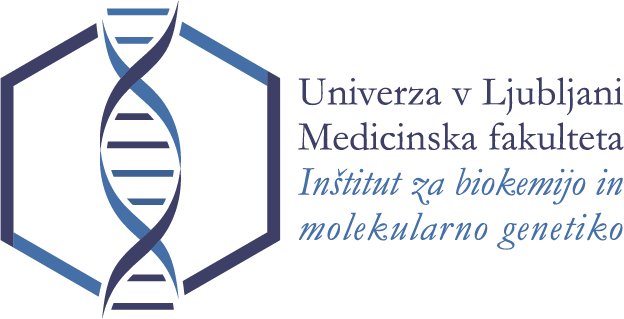 Naslovnik Poravnava levo (Garamond, 11)Ljubljana, 3. 12. 2020Zadeva: Primer (odebeljeno, Garamond 12, poravnava levo)Spoštovani (Garamond, 12 ali 11, poravnava levo)Vsebina (Garamond, 12 ali 11, obojestranska poravnava, razmik med vrsticami 1,15)Lepo vas pozdravljam, (Garamond, 12 ali 11, poravnava levo)Podpisnik 2 									Podpisnik 1(poravnava levo, Garamond, 12)				(poravnava desno, Garamond, 12)